ANEXO 01 - Formulário de InscriçãoNOME: ________________________________________________IDENTIDADE (Registro Geral): _____________________CPF: ____________________________PASSAPORTE (estrangeiro):_______________________Endereço: ______________________________E-mail: __________________________. Telefone: _____________________Linha de Pesquisa: Análise da dinâmica socioambiental: (   )Territórios, identidades e trabalho (   )Título do Projeto de Pesquisa:______________________________________________________________________________________________________________________________Vagas: ampla concorrência (  )Vagas: estrangeiros da Amazônia Internacional (  )Vagas: capacitação de servidores públicos (  )Vagas: ações políticas afirmativas Negros (  )Indígenas (  )Deficientes (  )Necessita de algum atendimento especial para realização das provas (  ) sim, (   ) não.Se sim, qual atendimento: ___________________________________________________________________________________________________________________________________________________________________________________________________________________________________________________, ___, de _______ de 2023Assinatura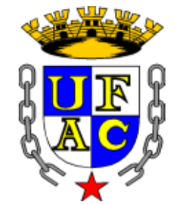 UNIVERSIDADE FEDERAL DO ACRE – UFACPró-Reitoria de Pesquisa e Pós-GraduaçãoCentro de Filosofia e Ciências Humanas – CFCHPrograma de Pós-Graduação – Mestrado em Geografia – PPGEOE-mail: ppg.geografia@ufac.br Site: https://posgeoufac.com/